Online Scientific & Career Workshop (October 30-31, 2020)On October 30th and 31st, our PhD students and postdocs could participate in an online scientific and career workshop organized by PhD students of the German SFB/TRR219 graduate school. During the first day of the workshop, members of SFB/TRR219, international Marie-Curie ITN CaReSyAn and INTRICARE, as well as the international consortia Euregio EURLIPIDS could share their projects with their peers in a special format which allowed them to indicate points they would appreciate help with and what they can offer to their colleagues instead; to further support close cooperations. The feedback for this format was greatly positive and ended up strongly facilitating scientific collaborations. The second day of the workshop was fully dedicated to personal career development with the help of Dr. Gaby Schilling, a career trainer and coach from Kepos (kepos.de).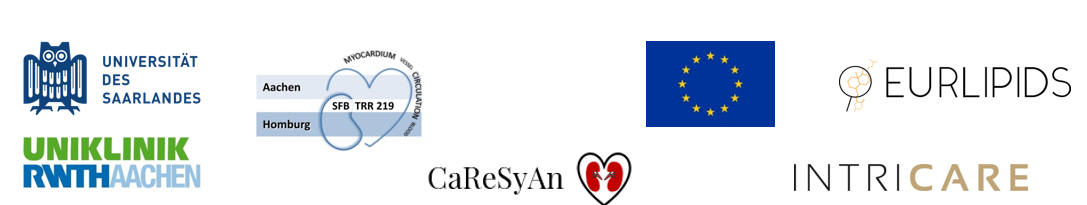 